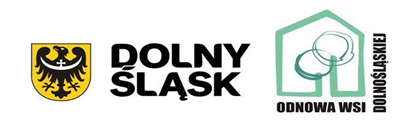 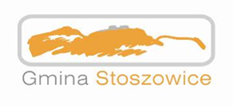 KLAUZULA INFORMACYJNA RODOstosowana w zamówieniach udzielanych na podstawie Regulaminu udzielania zamówień publicznych o wartości nieprzekraczającej kwoty 130 000,00 zł netto.W związku z realizacją wymogów Rozporządzenia Parlamentu Europejskiego i Rady (UE) 2016/679 
z dnia 27 kwietnia 2016 r. w sprawie ochrony osób fizycznych w związku z przetwarzaniem danych osobowych i w sprawie swobodnego przepływu takich danych oraz uchylenia dyrektywy 95/46/WE 
(art. 13 ogólnego rozporządzenia o ochronie danych osobowych z dnia 27 kwietnia 2016 r. (Dz. Urz. UE L 119 z 04.05.2016) informujemy o zasadach przetwarzania Pani/Pana danych osobowych oraz 
o przysługujących Pana/i prawach z tym związanych (począwszy do dnia 25 maja 2018 r.):Administratorem Pana/i danych osobowych jest Gmina Stoszowice/ Urząd Gminy w Stoszowicach z siedzibą Stoszowice nr 97, 57 – 213 Stoszowice.Kontakt z Inspektorem Ochrony Danych Osobowych -  iod@stoszowice.pl, tel. (74)8164511.Pana/i dane osobowe przetwarzane będą w celu realizacji ustawowych zadań Zamawiającego 
w związku z udzieleniem zamówienia publicznego o wartości do 130 000,00 zł, zawartych umów oraz na podstawie udzielonej zgody.Podstawą prawną przetwarzania Pana/i danych jest art. 6 ust. 1 lit. c RODO w celu związanym 
z postępowaniem o udzielenia zamówienia publicznego o wartości do 130 000 zł oraz art. 2 ust. 1 pkt 1 ustawy z dnia 11 września 2019 r. Prawo zamówień publicznych.Odbiorcami Pana/i danych osobowych będą wyłącznie podmioty uprawnione do uzyskania danych osobowych na podstawie przepisów prawa, w tym organy władzy publicznej oraz podmioty wykonujące zadania publiczne lub działające na zlecenie organów władzy publicznej, w zakresie 
i w celach, które wynikają z przepisów powszechnie obowiązującego prawa jak również inne podmioty, które na podstawie stosownych umów przetwarzają dane osobowe dla których Administratorem jest Zamawiający.Pana/i dane osobowe będą przechowywane przez okres niezbędny do realizacji celów określonych 
w pkt 3, a po tym czasie przez okres oraz w zakresie wymaganym przez przepisy powszechnie obowiązującego prawa (m.in. zgodnie z instrukcją kancelaryjną),Obowiązek podania przez Pana/Panią danych osobowych bezpośrednio Pana/Panią dotyczących jest wymogiem ustawowym określonym w przepisach ustawy Prawo zamówień publicznych oraz zarządzeniach obowiązujących u Zamawiającego, związanych z udziałem w postępowaniu 
o udzielenie zamówienia publicznego; konsekwencje niepodania określonych danych wynikają bezpośrednio z tej ustawy oraz zarządzeń.W związku z przetwarzaniem Pana/i danych osobowych przysługują Pana/i następujące uprawnienia: prawo dostępu do danych osobowych, w tym prawo do uzyskania kopii tych danych;prawo do żądania sprostowania (poprawiania) danych osobowych – w przypadku gdy dane są nieprawidłowe lub niekompletne;prawo do żądania ograniczenia przetwarzania danych osobowych – w przypadku, gdy:osoba, której dane dotyczą kwestionuje prawidłowość danych osobowych,przetwarzanie danych jest niezgodne z prawem, a osoba, której dane dotyczą, sprzeciwia się usunięciu danych, żądając w zamian ich ograniczenia,Administrator nie potrzebuje już danych dla swoich celów, ale osoba, której dane dotyczą, potrzebuje ich do ustalenia, obrony lub dochodzenia roszczeń,osoba, której dane dotyczą, wniosła sprzeciw wobec przetwarzania danych, do czasu ustalenia czy prawnie uzasadnione podstawy po stronie administratora są nadrzędne wobec podstawy sprzeciwu;przetwarzanie odbywa się w sposób zautomatyzowany.9.    Nie przysługuje Panu/i:w związku z art. 17 ust. 3 lit. b, d lub e RODO prawo do usunięcia danych osobowych;prawo do przenoszenia danych osobowych, o którym mowa w art. 20 RODO;na podstawie art. 21 RODO prawo sprzeciwu, wobec przetwarzania danych osobowych, gdyż podstawą prawną przetwarzania Pana/i danych osobowych jest art. 6 ust. 1 lit. c RODO.10.  W przypadku powzięcia informacji o niezgodnym z prawem przetwarzaniu danych osobowych,
        przysługuje Panu/i prawo wniesienia skargi do organu nadzorczego właściwego w sprawach
        ochrony danych osobowych tj. Prezesa Urzędu Ochrony Danych Osobowych. 11.	W sytuacji, gdy przetwarzanie danych osobowych odbywa się na podstawie zgody osoby, której
        dane dotyczą, podanie przez Pana/Panią danych osobowych Administratorowi ma charakter 
        dobrowolny.12.	 Pana/i dane mogą być przetwarzane w sposób zautomatyzowany i nie będą profilowane.